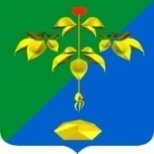 АДМИНИСТРАЦИЯ ПАРТИЗАНСКОГО ГОРОДСКОГО ОКРУГА  ПРИМОРСКОГО КРАЯП О С Т А Н О В Л Е Н И Е В целях решения вопросов  местного значения Партизанского городского округа, установленных  пунктом 6 части 1 статьи 16 Федерального закона от 06 октября 2003 года № 131 – ФЗ «Об  общих принципах организации местного самоуправления в Российской Федерации»,  на основании статей 29, 32 Устава Партизанского городского округа, администрация Партизанского городского округаПОСТАНОВЛЯЕТ: Утвердить прилагаемые показатели средней рыночной стоимости одного квадратного метра общей площади благоустроенного жилья на территории Партизанского городского округа Приморского края на III квартал 2023 года.Настоящее постановление подлежит размещению на официальном сайте администрации Партизанского городского округа в сети «Интернет», опубликованию в газете «Вести» и вступает в силу после официального опубликования (обнародования).  Контроль за исполнением настоящего постановления возложить на первого заместителя главы администрации Партизанского городского округа С.С. Юдина.Глава городского округа		                                                  О.А. Бондарев   УТВЕРЖДЕНЫ постановлением администрацииПартизанского городского округа                                                                               от 14 августа 2023 г.№ 1253 - паПОКАЗАТЕЛИсредней рыночной стоимости одного квадратного метра общей площади благоустроенного жилья на территории Партизанского городского округа Приморского края на III квартал 2023 годаНа территории города Партизанска Приморского края – 62 534,00 (Шестьдесят две тысячи пятьсот тридцать четыре) рубля 00 копеек;На территории Партизанского городского округа Приморского края, за исключением города Партизанска – 49 402,00 (Сорок девять тысяч четыреста два) рубля 00 копеек.	_____________________14 августа 2023 г.                                                                          № 1253 –па Об утверждении показателей средней рыночной стоимостиодного квадратного метра общей площади благоустроенного жилья на территории Партизанского городского округа Приморского края                   на III квартал 2023 года